Kathryn’s Dog Walking Services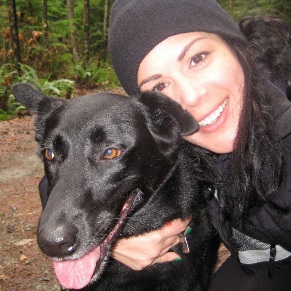 283 Davie StreetVancouver, BC V6B 5T6Phone: 778-239-9787Email: dogwalkerkathryn@gmail.comwww.facebook.com/dogwalkerkathrynwww.dogwalkerkathryn.comDOG WALKING SERVICE CONTRACTClient and Dog InformationEmergency InformationKathryn’s Dog Walking Services283 Davie StreetVancouver, BC V6B 5T6Phone: 778-239-9787Email: dogwalkerkathryn@gmail.comwww.facebook.com/dogwalkerkathrynwww.dogwalkerkathryn.comGeneral Care InformationOvernight Information (we love to keep things as consistent as it is done in your own home)Liability Waiver & PoliciesKathryn McGregor and her employee(s) will endeavor to offer only sound, safe, and responsible care for my dog.  However, I recognize that Kathryn McGregor and her employee(s) is not responsible for any unintentional errors, omissions, or incorrect assertions.  I hereby agree to indemnify and hold harmless Kathryn McGregor and any of her employees of any claims of injury, expense, costs or damages caused by the actions of my dog while under the care of Kathryn McGregor and/or her employee(s).  Additionally, Kathryn McGregor and her employee(s) will act with all due respect and caution in my home in my absence and I hereby agree to indemnify and hold Kathryn McGregor harmless of any and all claims of damages to my home or property loss.  Dog Walker Kathryn is insured and bonded through Verge insurance as of March 2015.I authorize emergency medical care to be provided by the above-named veterinarian, or an appropriate alternate to be determined by Kathryn McGregor and her employee(s) in the event that my regular veterinarian is not available or that closer care is required.  I will reimburse Kathryn McGregor and her employee(s) for any charges related to emergency care.Grooming policy: Kathryn McGregor and her employee(s) will do their best to keep my dog as clean as possible during and after walks.  Kathryn McGregor and her employee(s) are not responsible for bathing my dog, unless otherwise requested for an additional cost of $20.Please give at least 24hrs for any cancellations to avoid being charged full pricePrices are as follows:$20 50-min group walks$30 initial assessment walk (one time charge)$30 50-min private walk$50 pet-sitting (boarding at our home)$80 house-sitting (boarding at your home)$20 per additional animal (at your home)*Stat holidays will include an additional $10 charge to any price aboveThis contract is validated by the signatures below_________________   ________	   _________________   ________		Dog Owner Signature		        Date		     Dog Walker Reviewed	             DateOwner’s Name:						Home Phone:Work Phone:						Cell Phone:Email:							Other:Address:Parking requests:Keys/fobs:Alarm (code to be written elsewhere)  Yes/No:Dog’s Name/ID:Breed/Age/Sex:                                                        /           /Emergency Contact:					Phone:Alternate Emergency Contact:				Phone:Vet office/Vet’s Name:					Phone:Address:Current Medications:Reason(s) for Meds:Important Medical History Notes:Other:Dog’s regular treat(s):Other treat(s) okay?  Yes/NoTreats/Dietary Restrictions:Treats/Dietary Restrictions:Dog’s known behavioral Issues: (please also include how your dog is with cats and kids)Dog’s known behavioral Issues: (please also include how your dog is with cats and kids)Special restrictions or Notes regarding Behavioral Issues:Special restrictions or Notes regarding Behavioral Issues:Special instructions for walks or riding in the car and does your dog need assistance getting in and out?Special instructions for walks or riding in the car and does your dog need assistance getting in and out?Is your dog allowed on furniture?  Yes/NoWhat are his/her walk and pee break times when at home?  ie. 7am pee break, 1pm walk,  6pm walk, 10pm pee Feeding times or special instructionsAre you comfortable having your dog off-leash under the care of Dog Walker Kathryn and staff in a safe environment ie. On a hike or in an enclosed dog park?  Please initial here for your approvalAdditional notes (optional)